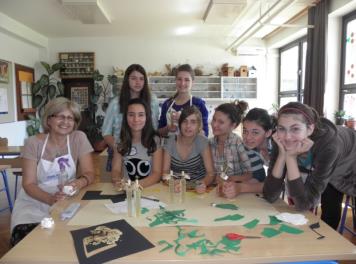 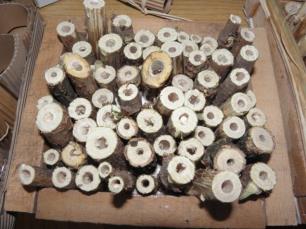 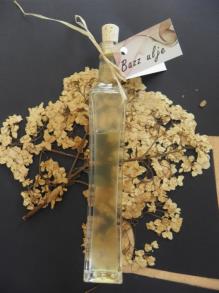 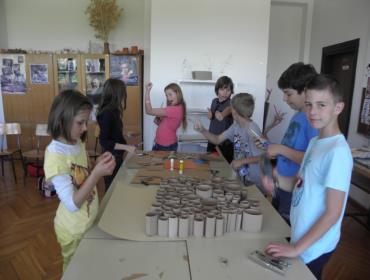 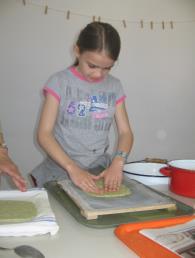 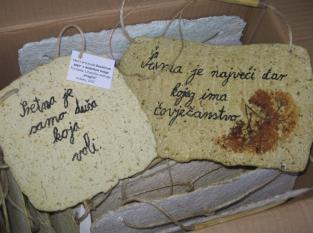                                       Velika Mlaka, 2012.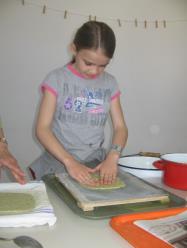 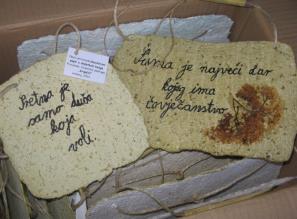 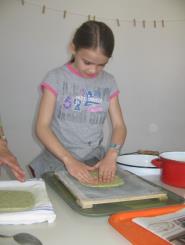 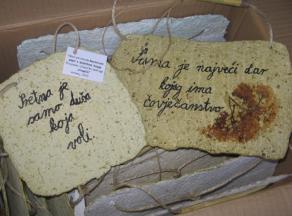 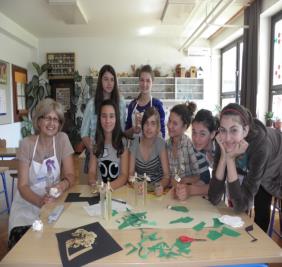 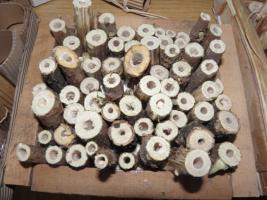 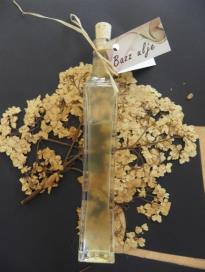 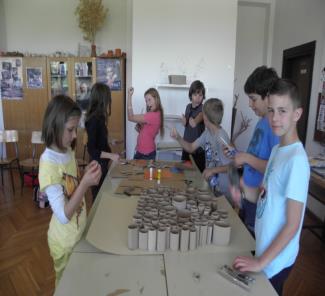 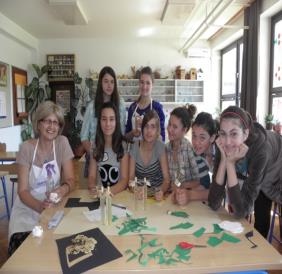 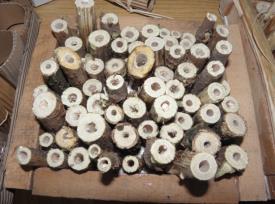 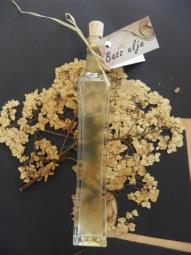 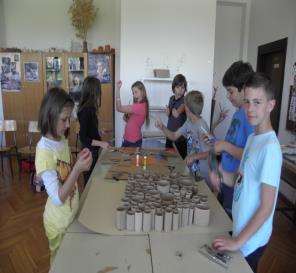 